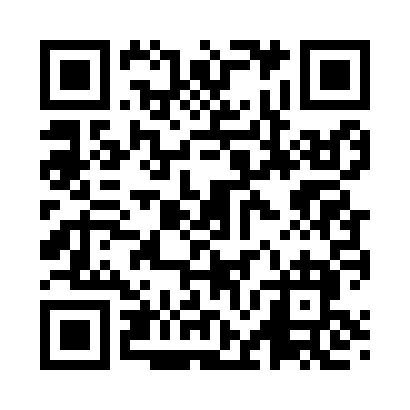 Prayer times for Dolliver, Iowa, USAMon 1 Jul 2024 - Wed 31 Jul 2024High Latitude Method: Angle Based RulePrayer Calculation Method: Islamic Society of North AmericaAsar Calculation Method: ShafiPrayer times provided by https://www.salahtimes.comDateDayFajrSunriseDhuhrAsrMaghribIsha1Mon3:535:421:235:289:0310:512Tue3:545:421:235:289:0310:513Wed3:555:431:235:289:0310:504Thu3:565:441:235:289:0210:505Fri3:575:441:235:289:0210:496Sat3:585:451:235:289:0210:487Sun3:595:461:245:289:0110:488Mon4:005:461:245:289:0110:479Tue4:015:471:245:289:0010:4610Wed4:025:481:245:289:0010:4511Thu4:045:491:245:288:5910:4412Fri4:055:501:245:288:5910:4313Sat4:065:501:245:288:5810:4214Sun4:075:511:245:288:5710:4115Mon4:095:521:255:288:5710:4016Tue4:105:531:255:288:5610:3917Wed4:115:541:255:288:5510:3718Thu4:135:551:255:288:5410:3619Fri4:145:561:255:278:5410:3520Sat4:165:571:255:278:5310:3421Sun4:175:581:255:278:5210:3222Mon4:185:591:255:278:5110:3123Tue4:206:001:255:268:5010:2924Wed4:216:011:255:268:4910:2825Thu4:236:021:255:268:4810:2626Fri4:246:031:255:268:4710:2527Sat4:266:041:255:258:4610:2328Sun4:286:051:255:258:4510:2229Mon4:296:061:255:248:4410:2030Tue4:316:071:255:248:4310:1831Wed4:326:081:255:248:4110:17